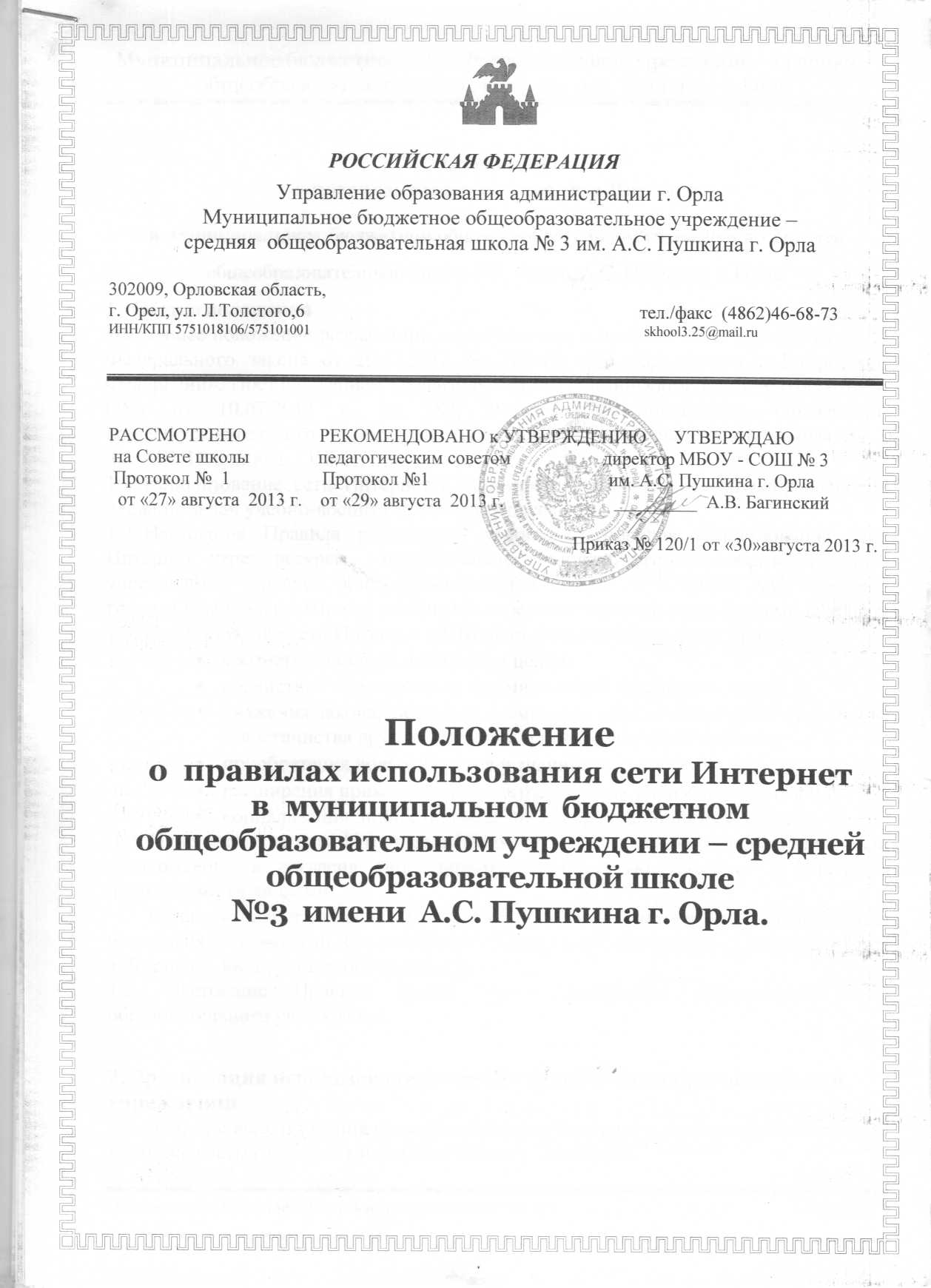 Положение о  правилах использования сети Интернет в  муниципальном  бюджетном общеобразовательном учреждении – средней общеобразовательной школе №3  имени  А.С. Пушкина г. Орла.1.  Общие положенияНастоящее положение разработано в соответствии с пунктом 21 ч. 3 ст.28, ч.1 ст.29  Федерального закона от 29.12.2012 № 273-ФЗ «Об образовании в Российской Федерации», Постановлением Правительства РФ «Об информационной открытости ОУ» от 10.07.2013 г. № 582, Уставом Муниципального бюджетного общеобразовательного учреждения - средней общеобразовательной школы № 3             им. А.С. Пушкина г. Орла.1.1. Использование сети Интернет в образовательном учреждении направлено на решение задач учебно-воспитательного процесса. 1.2. Настоящие Правила регулируют условия и порядок использования сети Интернет через ресурсы  муниципального бюджетного общеобразовательного учреждения – средней общеобразовательной школы № 3 имени А.С. Пушкина  города Орла (далее – Школа) учащимися и педагогическими сотрудниками Школы.1.3. Использование сети Интернет в Школе подчинено следующим принципам:соответствия образовательным целям;содействия гармоничному формированию и развитию личности;уважения закона, авторских и смежных прав, а также иных прав, чести и достоинства других   граждан  и пользователей Интернета;приобретения новых навыков и знаний;расширения применяемого спектра учебных и наглядных пособий;социализации личности, введения в информационное общество. 1.4. Использование сети Интернет в Школе возможно исключительно при условии ознакомления и согласия лица, пользующегося сетью Интернет в Школе, с настоящими Правилами.         Ознакомление и согласие удостоверяется подписью лица в Листе ознакомления и согласия с Правилами. Ознакомление с Правилами  обучающихся регистрируется в Журналах инструктажа обучающихся. 1.5. Настоящие Правила имеют статус локального нормативного акта образовательного учреждения.2. Организация использования сети Интернет в общеобразовательном учреждении2.1. Вопросы использования возможностей сети Интернет в учебно-образовательном процессе рассматриваются на педагогическом совете ОУ. Педагогический совет утверждает Правила использования сети Интернет на учебный год. Правила вводится в действие приказом руководителя ОУ.2.2. Правила использования сети Интернет разрабатывается педагогическим советом ОУ на основе примерного регламента самостоятельно либо с привлечением внешних экспертов, в качестве которых могут выступать:преподаватели других образовательных учреждений, имеющие опыт использования Интернета в образовательном процессе;специалисты в области информационных технологий;представители органов управления образованием;родители обучающихся. 2.3. При разработке правил использования сети Интернет педагогический совет руководствуется:законодательством Российской Федерации;опытом целесообразной и эффективной организации учебного процесса с использованием информационных технологий и возможностей Интернета;интересами обучающихся; целями образовательного процесса;рекомендациями профильных органов и организаций в сфере классификации ресурсов Сети.2.4. Руководитель ОУ отвечает за обеспечение эффективного и безопасного доступа к сети Интернет в ОУ, а также за выполнение установленных правил. Для обеспечения доступа участников образовательного процесса к сети Интернет в соответствии с установленным в ОУ правилами руководитель ОУ назначает своим приказом ответственного за организацию работы с Интернетом и ограничение доступа. 2.5. Педагогический совет ОУ:принимает решение о разрешении/блокировании доступа к определенным ресурсам и (или)  категориям ресурсов сети Интернет;определяет характер и объем информации, публикуемой на Интернет-ресурсах ОУ;дает руководителю ОУ рекомендации о назначении и освобождении от исполнения своих функций лиц, ответственных за обеспечение доступа к ресурсам сети Интернет и контроль безопасности  работы в Сети.2.6. Во время уроков и других занятий в рамках учебного плана контроль использования обучающимися сети Интернет осуществляет преподаватель, ведущий занятие.При этом преподаватель:наблюдает за использованием компьютера и сети Интернет обучающимися;запрещает дальнейшую работу учащегося в сети Интернет в случае нарушения учащимся настоящих Правил и иных нормативных документов, регламентирующих использование сети Интернет в образовательном учреждениипринимает меры по пресечению обращений к ресурсам, не имеющим отношения к образовательному процессу.2.7. Во время свободного доступа обучающихся к сети Интернет вне учебных занятий, контроль использования ресурсов Интернета осуществляют работники ОУ, определенные приказом его руководителя. Работник образовательного учреждения:наблюдает за использованием компьютера и сети Интернет обучающимися;принимает меры по пресечению обращений к ресурсам, не имеющих отношения к образовательному процессу;сообщает классному руководителю о преднамеренных попытках обучающегося осуществить обращение к ресурсам, не имеющим отношения к образовательному процессу. 2.8. При использовании сети Интернет в ОУ обучающимся предоставляется доступ только к тем ресурсам, содержание которых не противоречит законодательству Российской Федерации и которые имеют прямое отношения к образовательному процессу. 2.9. Пользователи сети Интернет в ОУ должны учитывать, что технические средства и программное обеспечение не могут обеспечить полную фильтрацию ресурсов сети Интернет вследствие частого обновления ресурсов. В связи с этим существует вероятность обнаружения обучающимися ресурсов, не имеющих отношения к образовательному процессу и содержание которых противоречит законодательству Российской Федерации. Участникам использования сети Интернет в ОУ следует осознавать, что ОУ не несет ответственности за случайный доступ к подобной информации, размещенной не на Интернет-ресурсах ОУ. 2.10. Отнесение определенных ресурсов и (или) категорий ресурсов в соответствующие группы, доступ к которым регулируется техническим средствами и программным обеспечением контентной фильтрации, в соответствии с принятыми в ОУ правилами обеспечивается работником ОУ, назначенным его руководителем. 2.11. Принципы размещения информации на Интернет-ресурсах ОУ призваны обеспечивать:соблюдение действующего законодательства Российской Федерации, интересов и прав граждан;защиту персональных данных обучающихся, преподавателей и сотрудников;достоверность и корректность информации.2.12. Персональные данные обучающихся (включая фамилию и имя, класс/год обучения, возраст, фотографию, данные о месте жительства, телефонах и пр., иные сведения личного характера) могут размещаться на Интернет-ресурсах, создаваемых ОУ, только с письменного согласия родителей или иных законных представителей обучающихся. Персональные данные преподавателей и сотрудников ОУ размещаются на его Интернет-ресурсах только с письменного согласия лица, чьи персональные данные размещаются.2.13. В информационных сообщениях о мероприятиях, размещенных на сайте ОУ без уведомления и получения согласия упомянутых лиц или их законных представителей, могут быть указаны лишь фамилия и имя обучающегося либо фамилия, имя и отчество преподавателя, сотрудника или родителя.2.14. При получении согласия на размещение персональных данных представитель ОУ обязан разъяснить возможные риски и последствия их опубликования. ОУ не несет ответственности за такие последствия, если предварительно было получено письменное согласие лица (его законного представителя) на опубликование персональных данных. Использование сети Интернет в образовательном учреждении3.1. Использование сети Интернет в ОУ осуществляется, как правило, в целях образовательного процесса. 3.2. По разрешению лица, ответственного за организацию в ОУ работы сети Интернет и ограничение доступа, преподаватели, сотрудники и обучающиеся вправе:размещать собственную информацию в сети Интернет на Интернет-ресурсах ОУ;иметь учетную запись электронной почты на Интернет-ресурсах ОУ.3.3. Обучающемуся запрещается:обращаться к ресурсам, содержание и тематика которых не допустимы для несовершеннолетних и/или нарушают законодательство Российской Федерации (эротика, порнография, пропаганда насилия, терроризма, политического или религиозного экстремизма, национальной, расовой и т.п. розни, иные ресурсы схожей направленности);осуществлять любые сделки через Интернет;осуществлять загрузки файлов на компьютер ОУ без специального разрешения;распространять оскорбительную, не соответствующую действительности, порочащую других лиц информацию, угрозы.3.4. При случайном обнаружении ресурса, содержание которого не имеет отношения к образовательному процессу, обучающийся обязан незамедлительно сообщить об этом преподавателю, проводящему занятие. Преподаватель обязан зафиксировать доменный адрес ресурса и время его обнаружения и сообщить об этом лицу, ответственному за работу локальной сети и ограничение доступа к информационным ресурсам.Ответственный обязан:принять информацию от преподавателя;направить информацию о некатегоризированном ресурсе оператору технических средств и программного обеспечения технического ограничения доступа к информации в случае явного нарушения обнаруженным ресурсом законодательства Российской Федерации сообщить о нем по специальной «горячей линии» для принятия мер в соответствии с законодательством Российской Федерации (в течение суток).Передаваемая информация должна содержать:доменный адрес ресурса;сообщение о тематике ресурса, предположения о нарушении ресурсом законодательства Российской Федерации либо его несовместимости с задачами образовательного процесса;дату и время обнаружения;информацию об установленных в ОУ технических средствах технического ограничения доступа к информации.4. Права, обязанности и ответственность пользователей4.1.  Использование сети Интернет в ОУ осуществляется в целях образовательного процесса.4.2.Участники образовательного процесса школы могут бесплатно пользоваться доступом к глобальным Интернет-ресурсам по разрешению лица, назначенного ответственным за организацию в ОУ работы сети Интернет и ограничению доступа. 4.3. К работе в сети Интернет допускаются лица прошедшие инструктаж и обязавшиеся соблюдать Правила работы. Пользователям запрещается: Осуществлять действия, запрещенные законодательством РФ и РТ. Посещать сайты, содержание и тематика которых не допустимы для   несовершеннолетних и/или нарушают законодательства Российской Федерации   (порнография, эротика, пропаганда насилия, терроризма, политического и   религиозного экстремизма, национальной, расовой и т.п. розни, иные ресурсы   схожей направленности).Загрузка и распространение материалов, содержащих вирусы или другие          компьютерные коды, файлы или программы, предназначенные для нарушения,            уничтожения либо ограничения функциональности любого компьютерного или           телекоммуникационного оборудования или программ, для осуществления     несанкционированного доступа, а также серийные номера к коммерческим     программным продуктам и программы для их генерации, логины, пароли и прочие средства для получения несанкционированного доступа к платным ресурсам в Интернете, а также размещения ссылок на вышеуказанную информацию. Загружать и запускать исполняемые либо иные файлы без предварительной проверки на наличие вирусов установленным антивирусным пакетом. Передавать информацию, представляющую коммерческую или государственную тайну, распространять информацию, порочащую честь и достоинство граждан. Устанавливать на компьютерах дополнительное программное обеспечение, как полученное в Интернете, так и любое другое без специального разрешения. Изменять конфигурацию компьютеров, в том числе менять системные настройки компьютера и всех программ, установленных на нем (заставки, картинку рабочего стола, стартовой страницы браузера). Включать, выключать и перезагружать компьютер без согласования с ответственным за организацию в ОУ работы сети Интернет и ограничению доступа.Осуществлять действия, направленные на "взлом" любых компьютеров, находящихся как в «точке доступа к Интернету» школы, так и за его пределами. Использовать возможности «точки доступа к Интернету» школы для пересылки и записи непристойной, клеветнической, оскорбительной, угрожающей и порнографической продукции, материалов и информации. Осуществлять любые сделки через Интернет. Пользователи несут ответственность: 1.     За содержание передаваемой, принимаемой и печатаемой информации. 2.     За нанесение любого ущерба оборудованию в «точке доступа к Интернету» (порча имущества, вывод оборудования из рабочего состояния) пользователь несет материальную ответственность.  Пользователи имеют право: 1.     Работать в сети Интернет в течение периода времени, определенного Правилами ОУ. 2.     Сохранять полученную информацию на съемном диске (дискете, CD-ROM, флеш- накопителе). 3.     Размещать собственную информацию в сети Интернет на Интернет-ресурсах ОУ.4.     Иметь учетную запись электронной почты на Интернет-ресурсах ОУ.Общие положения1.1. Использование сети Интернет в образовательном учреждении направлено на решение задач учебно-воспитательного процесса. 1.2. Настоящие Правила регулируют условия и порядок использования сети Интернет через ресурсы  муниципального общеобразовательного учреждения – средней общеобразовательной школы № 35 города Орла (далее – Школа) учащимися и педагогическими сотрудниками Школы.1.3. Использование сети Интернет в Школе подчинено следующим принципам:соответствия образовательным целям;содействия гармоничному формированию и развитию личности;уважения закона, авторских и смежных прав, а также иных прав, чести и достоинства других   граждан  и пользователей Интернета;приобретения новых навыков и знаний;расширения применяемого спектра учебных и наглядных пособий;социализации личности, введения в информационное общество. 1.4. Использование сети Интернет в Школе возможно исключительно при условии ознакомления и согласия лица, пользующегося сетью Интернет в Школе, с настоящими Правилами.         Ознакомление и согласие удостоверяется подписью лица в Листе ознакомления и согласия с Правилами. Ознакомление с Правилами  обучающихся регистрируется в Журналах инструктажа обучающихся. 1.5. Настоящие Правила имеют статус локального нормативного акта образовательного учреждения.2. Организация использования сети Интернет в общеобразовательном учреждении2.1. Вопросы использования возможностей сети Интернет в учебно-образовательном процессе рассматриваются на педагогическом совете ОУ. Педагогический совет утверждает Правила использования сети Интернет на учебный год. Правила вводится в действие приказом руководителя ОУ.2.2. Правила использования сети Интернет разрабатывается педагогическим советом ОУ на основе примерного регламента самостоятельно либо с привлечением внешних экспертов, в качестве которых могут выступать:преподаватели других образовательных учреждений, имеющие опыт использования Интернета в образовательном процессе;специалисты в области информационных технологий;представители органов управления образованием;родители обучающихся. 2.3. При разработке правил использования сети Интернет педагогический совет руководствуется:законодательством Российской Федерации;опытом целесообразной и эффективной организации учебного процесса с использованием информационных технологий и возможностей Интернета;интересами обучающихся; целями образовательного процесса;рекомендациями профильных органов и организаций в сфере классификации ресурсов Сети.2.4. Руководитель ОУ отвечает за обеспечение эффективного и безопасного доступа к сети Интернет в ОУ, а также за выполнение установленных правил. Для обеспечения доступа участников образовательного процесса к сети Интернет в соответствии с установленным в ОУ правилами руководитель ОУ назначает своим приказом ответственного за организацию работы с Интернетом и ограничение доступа. 2.5. Педагогический совет ОУ:принимает решение о разрешении/блокировании доступа к определенным ресурсам и (или)  категориям ресурсов сети Интернет;определяет характер и объем информации, публикуемой на Интернет-ресурсах ОУ;дает руководителю ОУ рекомендации о назначении и освобождении от исполнения своих функций лиц, ответственных за обеспечение доступа к ресурсам сети Интернет и контроль безопасности  работы в Сети.2.6. Во время уроков и других занятий в рамках учебного плана контроль использования обучающимися сети Интернет осуществляет преподаватель, ведущий занятие.При этом преподаватель:наблюдает за использованием компьютера и сети Интернет обучающимися;запрещает дальнейшую работу учащегося в сети Интернет в случае нарушения учащимся настоящих Правил и иных нормативных документов, регламентирующих использование сети Интернет в образовательном учреждениипринимает меры по пресечению обращений к ресурсам, не имеющим отношения к образовательному процессу.2.7. Во время свободного доступа обучающихся к сети Интернет вне учебных занятий, контроль использования ресурсов Интернета осуществляют работники ОУ, определенные приказом его руководителя. Работник образовательного учреждения:наблюдает за использованием компьютера и сети Интернет обучающимися;принимает меры по пресечению обращений к ресурсам, не имеющих отношения к образовательному процессу;сообщает классному руководителю о преднамеренных попытках обучающегося осуществить обращение к ресурсам, не имеющим отношения к образовательному процессу. 2.8. При использовании сети Интернет в ОУ обучающимся предоставляется доступ только к тем ресурсам, содержание которых не противоречит законодательству Российской Федерации и которые имеют прямое отношения к образовательному процессу. 2.9. Пользователи сети Интернет в ОУ должны учитывать, что технические средства и программное обеспечение не могут обеспечить полную фильтрацию ресурсов сети Интернет вследствие частого обновления ресурсов. В связи с этим существует вероятность обнаружения обучающимися ресурсов, не имеющих отношения к образовательному процессу и содержание которых противоречит законодательству Российской Федерации. Участникам использования сети Интернет в ОУ следует осознавать, что ОУ не несет ответственности за случайный доступ к подобной информации, размещенной не на Интернет-ресурсах ОУ. 2.10. Отнесение определенных ресурсов и (или) категорий ресурсов в соответствующие группы, доступ к которым регулируется техническим средствами и программным обеспечением контентной фильтрации, в соответствии с принятыми в ОУ правилами обеспечивается работником ОУ, назначенным его руководителем. 2.11. Принципы размещения информации на Интернет-ресурсах ОУ призваны обеспечивать:соблюдение действующего законодательства Российской Федерации, интересов и прав граждан;защиту персональных данных обучающихся, преподавателей и сотрудников;достоверность и корректность информации.2.12. Персональные данные обучающихся (включая фамилию и имя, класс/год обучения, возраст, фотографию, данные о месте жительства, телефонах и пр., иные сведения личного характера) могут размещаться на Интернет-ресурсах, создаваемых ОУ, только с письменного согласия родителей или иных законных представителей обучающихся. Персональные данные преподавателей и сотрудников ОУ размещаются на его Интернет-ресурсах только с письменного согласия лица, чьи персональные данные размещаются.2.13. В информационных сообщениях о мероприятиях, размещенных на сайте ОУ без уведомления и получения согласия упомянутых лиц или их законных представителей, могут быть указаны лишь фамилия и имя обучающегося либо фамилия, имя и отчество преподавателя, сотрудника или родителя.2.14. При получении согласия на размещение персональных данных представитель ОУ обязан разъяснить возможные риски и последствия их опубликования. ОУ не несет ответственности за такие последствия, если предварительно было получено письменное согласие лица (его законного представителя) на опубликование персональных данных. 3.Использование сети Интернет в образовательном учреждении3.1. Использование сети Интернет в ОУ осуществляется, как правило, в целях образовательного процесса. 3.2. По разрешению лица, ответственного за организацию в ОУ работы сети Интернет и ограничение доступа, преподаватели, сотрудники и обучающиеся вправе:размещать собственную информацию в сети Интернет на Интернет-ресурсах ОУ;иметь учетную запись электронной почты на Интернет-ресурсах ОУ.3.3. Обучающемуся запрещается:обращаться к ресурсам, содержание и тематика которых не допустимы для несовершеннолетних и/или нарушают законодательство Российской Федерации (эротика, порнография, пропаганда насилия, терроризма, политического или религиозного экстремизма, национальной, расовой и т.п. розни, иные ресурсы схожей направленности);осуществлять любые сделки через Интернет;осуществлять загрузки файлов на компьютер ОУ без специального разрешения;распространять оскорбительную, не соответствующую действительности, порочащую других лиц информацию, угрозы.3.4. При случайном обнаружении ресурса, содержание которого не имеет отношения к образовательному процессу, обучающийся обязан незамедлительно сообщить об этом преподавателю, проводящему занятие. Преподаватель обязан зафиксировать доменный адрес ресурса и время его обнаружения и сообщить об этом лицу, ответственному за работу локальной сети и ограничение доступа к информационным ресурсам.Ответственный обязан:принять информацию от преподавателя;направить информацию о некатегоризированном ресурсе оператору технических средств и программного обеспечения технического ограничения доступа к информации в случае явного нарушения обнаруженным ресурсом законодательства Российской Федерации сообщить о нем по специальной «горячей линии» для принятия мер в соответствии с законодательством Российской Федерации (в течение суток).Передаваемая информация должна содержать:доменный адрес ресурса;сообщение о тематике ресурса, предположения о нарушении ресурсом законодательства Российской Федерации либо его несовместимости с задачами образовательного процесса;дату и время обнаружения;информацию об установленных в ОУ технических средствах технического ограничения доступа к информации.4. Права, обязанности и ответственность пользователей4.1.  Использование сети Интернет в ОУ осуществляется в целях образовательного процесса.4.2.Участники образовательного процесса школы могут бесплатно пользоваться доступом к глобальным Интернет-ресурсам по разрешению лица, назначенного ответственным за организацию в ОУ работы сети Интернет и ограничению доступа. 4.3. К работе в сети Интернет допускаются лица прошедшие инструктаж и обязавшиеся соблюдать Правила работы. Пользователям запрещается: Осуществлять действия, запрещенные законодательством РФ и РТ. Посещать сайты, содержание и тематика которых не допустимы для   несовершеннолетних и/или нарушают законодательства Российской Федерации    (порнография, эротика, пропаганда насилия, терроризма, политического и    религиозного экстремизма, национальной, расовой и т.п. розни, иные ресурсы   схожей направленности).Загрузка и распространение материалов, содержащих вирусы или другие           компьютерные коды, файлы или программы, предназначенные для нарушения,            уничтожения либо ограничения функциональности любого компьютерного или           телекоммуникационного оборудования или программ, для осуществления   несанкционированного доступа, а также серийные номера к коммерческим   программным продуктам и программы для их генерации, логины, пароли и прочие средства для получения несанкционированного доступа к платным ресурсам в Интернете, а также размещения ссылок на вышеуказанную информацию. Загружать и запускать исполняемые либо иные файлы без предварительной проверки на наличие вирусов установленным антивирусным пакетом. Передавать информацию, представляющую коммерческую или государственную тайну, распространять информацию, порочащую честь и достоинство граждан. Устанавливать на компьютерах дополнительное программное обеспечение, как полученное в Интернете, так и любое другое без специального разрешения. Изменять конфигурацию компьютеров, в том числе менять системные настройки компьютера и всех программ, установленных на нем (заставки, картинку рабочего стола, стартовой страницы браузера). Включать, выключать и перезагружать компьютер без согласования с ответственным за организацию в ОУ работы сети Интернет и ограничению доступа.Осуществлять действия, направленные на "взлом" любых компьютеров, находящихся как в «точке доступа к Интернету» школы, так и за его пределами. Использовать возможности «точки доступа к Интернету» школы для пересылки и записи непристойной, клеветнической, оскорбительной, угрожающей и порнографической продукции, материалов и информации. Осуществлять любые сделки через Интернет. Пользователи несут ответственность: 1.     За содержание передаваемой, принимаемой и печатаемой информации. 2.     За нанесение любого ущерба оборудованию в «точке доступа к Интернету» (порча имущества, вывод оборудования из рабочего состояния) пользователь несет материальную ответственность.  Пользователи имеют право: 1.     Работать в сети Интернет в течение периода времени, определенного Правилами ОУ. 2.     Сохранять полученную информацию на съемном диске (дискете, CD-ROM, флеш- накопителе). 3.     Размещать собственную информацию в сети Интернет на Интернет-ресурсах ОУ.4.     Иметь учетную запись электронной почты на Интернет-ресурсах ОУ.5.Порядок принятия и срок действия Положения5.1.Данное Положение утверждается приказом директора Учреждения с учетом мнения всех участников образовательных отношений.5.2.Положение вступает в силу с даты утверждения его директором Учреждения и действует бессрочно. 5.3.Данное Положение может быть изменено и дополнено в соответствии с вновь изданными нормативными актами муниципального, регионального, федерального уровней только с учетом мнения совета обучающихся Учреждения и совета родителей (законных представителей) несовершеннолетних обучающихся Учреждения – общешкольного родительского комитета.5.4.Изменения и дополнения к Положению принимаются в составе новой редакции Положения, которое утверждается директором Учреждения. После принятия новой редакции Положения предыдущая редакция утрачивает силу.